OSNOVNA ŠKOLA IVANA PERKOVCA     Šenkovec, Zagrebačka 30    Š k o l s k a  k u h i n j a 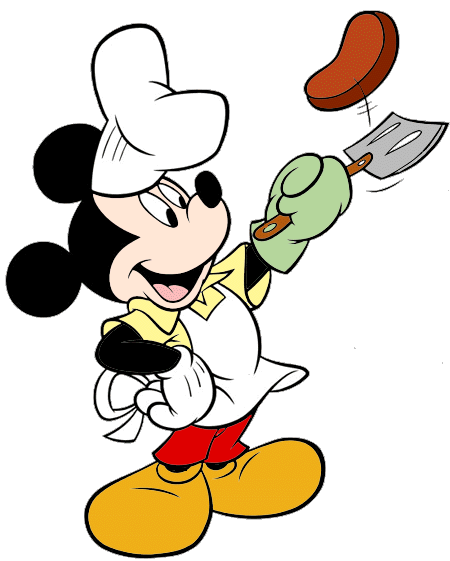 J  E  L  O  V  N  I  K  PRODUŽENI BORAVAK20.11.2023. – 24.11.2023.	DORUČAK						RUČAKPONEDJELJAK:Palačinke s Linoladom, mlijeko	       Bistra juha, tjestenina a la carbonara,zelena        salata, kukuruzni/punozrnati kruh, voćeUTORAK:Kajgana, raženi/polubijeli kruh, 				Ričet s kobasicama, kruh, voćesvježa paprikaSRIJEDA:Kukuruzni kruh, pileća pašteta,              Krem juha od cvjetače, tortilje s piletinomčaj	                i povrćem u bijelom umaku, kruh, voće	ČETVRTAK:Čokoladne pahuljice, mlijeko                      Čufte u umaku od rajčice, pire-krumpir, kukuruzni/polubijeli kruh, voćePETAK:Domaći kuglof, mlijeko                        Juha od rajčice, pohani oslić, povrće na lešo,   	          kukuruzni/polubijeli kruh, voćeD o b a r   t e k !